MA. IRMA JIMENEZ 	cargo actual                                                                           AUXILIAR ADMINISTRATIVO HDatos Institucionales 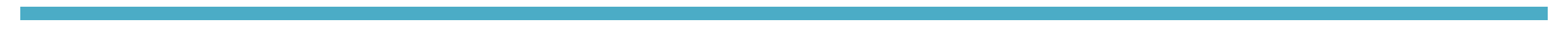 Nombre: Unidad de proyectos y programas sociales y vivienda.	Teléfono: 3414135912Domicilio: COLON #810 Correo-e:  Datos Académicos Primaria 1966-1972Secundaria 2007-2008Experiencia Laboral 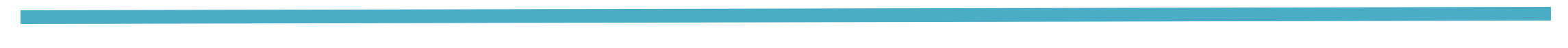 -Servidor Público en el Municipio de Zapotlán el Grande, Jalisco. Desde el día 21 de enero del año 2000. Logros destacadosDesempeñarme en el cargo de consejera de salud 1998-2000. Labor programa salud bocal 1999 participación en contra de las adicciones en el municipio 2001. Destacada participación activación física municipal 2010. Colaboración feria (infantil) 2013. Nominación presea “mariano Fernández de castro” 2019.Cursos y DiplomadosCurso consejera de salud 1998.2do curso de lactancia materna 2001.Curso motivación en el trabajo 2002.Curso de capacitación activación física ¡actívate ya! 2002Curso grupos etarios y patio limpio 2003Curso alerta en diabetes 2006Diplomado en “desarrollo humano” 2008Seminario taller “los principios de las relaciones humanas” 2019Curso capacitación “actividad y manejo de conflictos” 2022Curso “concierto didáctico de música clásica mexicana” 2022